         Приложение № 1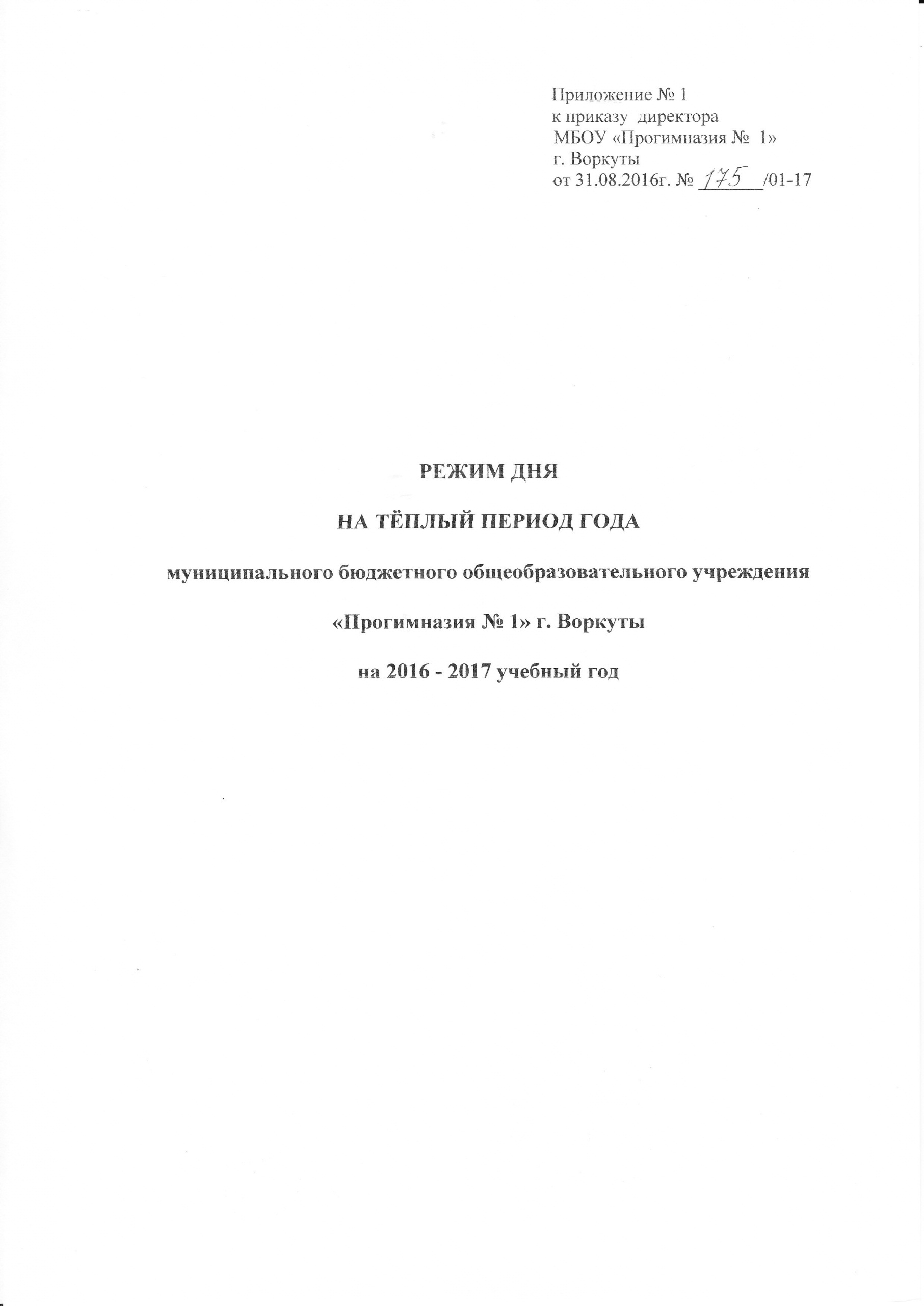          к приказу  директора                                                                                            МБОУ «Прогимназия №  1»                                                                                            г. Воркуты                                                                                            от 31.08.2016г. № _______/01-17РЕЖИМ ДНЯНА ТЁПЛЫЙ ПЕРИОД ГОДАмуниципального бюджетного общеобразовательного учреждения«Прогимназия № 1» г. Воркуты на 2016 - 2017 учебный год        Утверждён         приказом директора                                                                                            МБОУ «Прогимназия №  1»                                                                                            г. Воркуты                                                                                            № _______/01-17 от _________2016г.Младшая разновозрастная группа (2-3 года)         Утверждён         приказом директора                                                                                            МБОУ «Прогимназия №  1»                                                                                            г. Воркуты                                                                                            № _______/01-17 от _________2016г.Средняя разновозрастная группа (3-5 лет)          Утверждён         приказом директора                                                                                            МБОУ «Прогимназия №  1»                                                                                            г. Воркуты                                                                                            № _______/01-17 от _________2016г.Старшая разновозрастная группа  (5-7 лет)времяСодержание деятельности7.00 – 8.00Прием, осмотр, измерение температуры, формирование традиций: «Утро радостных встреч»Совместная деятельность, самостоятельные игры, индивидуальное общение воспитателя с детьми8.00 – 8.10Утренняя гимнастика 8.10 – 8.40Подготовка к завтраку (умывание), завтрак8.40 – 9.15Самостоятельные игры, общение. Праздники. Музыкальное развлечение.9.15 – 11.20Подготовка  к прогулке. Прогулка Совместная деятельность детей со взрослым, развлечение на свежем воздухе. Игры, наблюдения, воздушные и солнечные процедуры , самостоятельные игры, индивидуальное общение педагога с детьми.10.00 – 10.152-й завтрак11.20 – 11.50Возвращение с прогулки, водные процедуры. Игры.11.50 – 12.30Подготовка к обеду, обед.12.30- 15.00Подготовка ко сну, дневной сон15.00 –15.20Постепенный подъем, воздушно-водные процедуры, гимнастика после сна15.20 – 15.40Подготовка к полднику, полдник.15.40- 16.45Подготовка  к прогулке. Прогулка Совместная деятельность детей со взрослымИгры, наблюдения, воздушные и солнечные процедуры , самостоятельные игры, индивидуальное общение педагога с детьми.16.45 – 17.10Возвращение с прогулки, водные процедуры. Игры.17.10 - 17.40Подготовка к ужину.  Ужин.17.40 – 19.00Самостоятельная предметная и игровая деятельности. Совместная деятельность, общение и  деятельность по интересам, труд. Индивидуальное общение педагога с детьмиВстречи с родителями по решению образовательных задач в условиях семьи и ДОУ.  Уход детей домойвремяСодержание деятельности7.00 – 8.00Прием, осмотр, измерение температуры, формирование традиций: «Утро радостных встреч»Совместная деятельность, самостоятельные игры, индивидуальное общение воспитателя с детьми8.00 – 8.10Утренняя гимнастика .8.10 – 8.40Подготовка к завтраку (умывание), завтрак.8.40 – 9.20Самостоятельные игры, общение. Праздники. Музыкальное развлечение.9.20 – 11.40Подготовка  к прогулке. Прогулка Совместная деятельность детей со взрослым, развлечение на свежем воздухе. Игры, наблюдения, воздушные и солнечные процедуры , самостоятельные игры, индивидуальное общение педагога с детьми.10.00 – 10.152-й завтрак11.40– 12.10Возвращение с прогулки, водные процедуры. Игры.12.10- 12.40Подготовка к обеду, обед.12.40- 15.00Подготовка ко сну, дневной сон.15.00 – 15.20Постепенный подъем, воздушно-водные процедуры, гимнастика после сна15.20 – 15.40Подготовка к полднику, полдник.15.40- 16.50Подготовка  к прогулке. Прогулка Совместная деятельность детей со взрослымИгры, наблюдения, воздушные и солнечные процедуры , самостоятельные игры, индивидуальное общение педагога с детьми.16.50 – 17.10Возвращение с прогулки, водные процедуры. Игры.17.10 - 17.40Подготовка к ужину.  Ужин.17.40 – 19.00Самостоятельная предметная и игровая деятельности. Совместная деятельность, общение и  деятельность по интересам, труд. Индивидуальное общение педагога с детьмиВстречи с родителями по решению образовательных задач в условиях семьи и ДОУ.  Уход детей домойвремяСодержание деятельности7.00 – 8.00Прием, осмотр, измерение температуры, формирование традиций: «Утро радостных встреч»Совместная деятельность, самостоятельные игры, индивидуальное общение воспитателя с детьми8.00 – 8.10Утренняя гимнастика .8.10 – 8.30Подготовка к завтраку (умывание), завтрак.8.40 – 9.20Самостоятельные игры, общение. Праздники. Музыкальное развлечение.9.20 – 11.45Подготовка  к прогулке. Прогулка Совместная деятельность детей со взрослым, развлечение на свежем воздухе. Игры, наблюдения, воздушные и солнечные процедуры , самостоятельные игры, индивидуальное общение педагога с детьми.10.00 – 10.152-й завтрак11.45– 12.20Возвращение с прогулки, водные процедуры. Игры.12.20- 12.50Подготовка к обеду, обед.12.50- 15.00Подготовка ко сну, дневной сон.15.00 – 15.20Постепенный подъем, воздушно-водные процедуры, гимнастика после сна15.20 – 15.40Подготовка к полднику, полдник.15.40- 16.55Подготовка  к прогулке. Прогулка Совместная деятельность детей со взрослымИгры, наблюдения, воздушные и солнечные процедуры , самостоятельные игры, индивидуальное общение педагога с детьми.16.55 – 17.15Возвращение с прогулки, водные процедуры. Игры.17.15 - 17.45Подготовка к ужину.  Ужин.17.45 – 19.00Самостоятельная предметная и игровая деятельности. Совместная деятельность, общение и  деятельность по интересам, труд. Индивидуальное общение педагога с детьмиВстречи с родителями по решению образовательных задач в условиях семьи и ДОУ.  Уход детей домой.